К НАМ ЕДЕТ ЭКСПЕДИЦИЯ! "Тест на ВИЧ: Экспедиция"!
Вы сможете пройти тест на ВИЧ бесплатно, безопасно и анонимно.
Мобильные пункты тестирования на ВИЧ-инфекцию будут работать с 12.00 до 18.00:
ЛОКАЦИЯ!
1 октября 2019г.
- г. Курск, ул. Ленина, 26 - Театральная площадь;
- г. Железногорск, ул. Ленина 39 - площадь перед МАУК «Культурно-досуговый центр «Русь»;
- г. Рыльск, ул. Ленина д. 81А - площадь около Дома культуры;

2 октября 2019 г.
- г. Курчатов, пр. Коммунистический, 35 – площадь перед Дворцом культуры;
- г. Льгов, Красная площадь, рядом с ЦУМом.
По итогам проведенной в Курской области акции по бесплатному анонимному экспресс-тестированию на ВИЧ-инфекцию, 3 октября 2019г. в 11.00 в Курской государственной филармонии (г. Курск, ул. Сонина, 4) состоится торжественная церемония закрытия регионального этапа акции, где подведут итоги и озвучат результаты тестирования в городах нашего региона. Затем экспедиция проследует в Белгород.

Приглашаем всех к участию в Акции «Тест на ВИЧ: Экспедиция».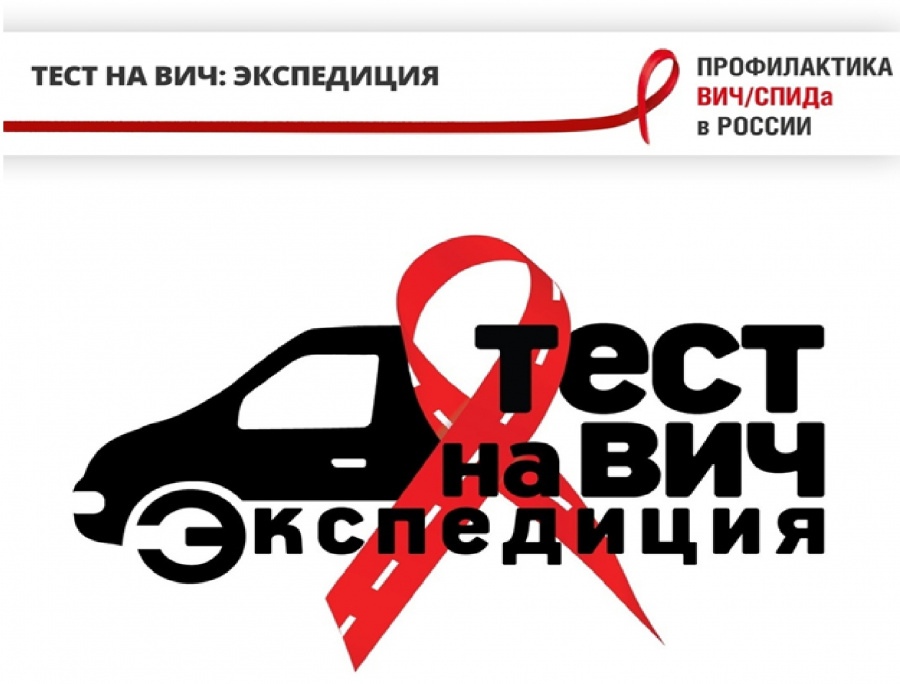 